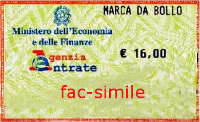 ALL’ ORDINE PROVINCIALE 
DEI MEDICI CHIRURGHI E DEGLI ODONTOIATRI
DI ROVIGO        Il /la sottoscritto/a …………………………………………………………………………………………codice fiscale …………………………………………………………………..iscritto all’Albo dei Medici Chirurghi di questo Ordine provinciale 	al n. _________ CHIEDE LA CANCELLAZIONE dall' ALBO DEI MEDICI CHIRURGHIdi codesto Ordineperrinuncia all’iscrizionecessato esercizio dell’attività professionaletrasferimento all’esteroaltro ____________________________________A tal fine, sotto la propria responsabilità, consapevole delle responsabilità penali e consapevole che incorrerebbe nella decadenza dai benefici conseguenti al provvedimento emanato sulla base delle dichiarazioni che non risulterebbero veritiere, ai sensi degli artt. 46, 47, 75 e 76 del DPR 28 dicembre 2000 n. 445,DICHIARAdi non essere sottoposto a procedimenti penali ne disciplinari;di essere in regola con le quote di iscrizione all’ordineIl/la sottoscritto/a, inoltre, dichiara:di avere  presa integrale conoscenza del contenuto dell’informativa resagli ai sensi dell’art. 13 del Regolamento Europeo n. 679/16 (GDPR);di averne ben compreso in ogni sua parte il contenuto anche in merito alle specifiche finalità e basi giuridiche del trattamento.di chiedere che i dati personali vengano sottoposti alla procedura dell’OBLIO e utilizzati e conservati solo per il tempo e i motivi previsti dalla leggeData ..…………………Firma per esteso e leggibile
PRIVACYInformativa ai sensi e per gli effetti di cui all’art. 13-14, Reg UE 2016/679I dati personali del presente modulo sono raccolti:per adempiere agli obblighi di legge per l’iscrizione all’albo (DLCPS 233/1946, DPR 221/1950, Legge 2/2009), per svolgere le attività strumentali alla gestione dei rapporti con gli iscritti;per svolgere le attività connesse agli obblighi previsti da leggi, regolamenti  nonché da disposizioni impartite da autorità a ciò legittimate dalla legge e da organi di vigilanza e di controllo. Il conferimento dei dati personali è pertanto obbligatorio e il rifiuto di fornire le informazioni richieste comporta l’impossibilità  ad eseguire la richiesta. Il trattamento dei dati personali sarà svolto per le predette finalità anche con strumenti elettronici e solo da personale incaricato in modo da garantire gli obblighi di sicurezza e la loro riservatezza.  I dati obbligatori saranno comunicati e diffusi nel rispetto di quanto previsto dal GDPR EU 2016/679. Ai sensi dell’art. 13-14, Reg UE 2016/679,e saranno pubblicati nel sito internet dell’Ente “www.omceoro.it”  come previsto dalla normativa vigente in merito alla pubblicazione dell’Ordine e dei suoi iscritti (avvalendosi di tecnici informatici specializzati addetti alla manutenzione del sito).I diritti di accesso sono esercitabili rivolgendosi a Ordine Provinciale dei Medici Chirurghi 
e degli Odontoiatri di Rovigo
Via Silvestri, 6, 
45100 - Rovigo (RO)
tel. 0425.28.426 :: fax 0425.28.620
e-mail segreteria@ordinemedicirovigo.it
pec-mail segreteria.ro@pec.omceo.it.